г. Красноярск, пр. Мира, д. 82, корп. 814:00 17 марта 2020МЕТОДИЧЕСКИЙ СЕМИНАРОБРАЗОВАТЕЛЬНАЯ ПЛАТФОРМА ЮРАЙТ: Новые возможности для эффективного обучения
 в эпоху цифровизации образованияОрганизаторыНаучная библиотека СибГУ (директор библиотеки Влащенко Ольга Викторовна library@sibsau.ru);Издательство «Юрайт»Ведущая семинара:Дарья Михайловна Чинкова,ведущий методист-куратор образовательной платформы urait.ruПрограмма14:00-16:00Вводная часть. Современные методики преподавания в условиях цифровизации образованияЧто дает электронная библиотека студенту, преподавателю и библиотекарюВозможности urait.ru для эффективного обучения:Материалы для взаимодействия со студентамиРабота с медиаматериаламиГибкий курсУмное тестирование: как проходить, анализировать успехи и делать выводыМобильное приложение «Юрайт.Библиотека»Интеграция с образовательной средой учебного заведенияЕдиное окно доступа к учебным материаламОрганизация бесшовного перехода из ЕИОС в электронную библиотекуСтатистические отчетыПроверка ссылок и инструменты их контроля для прохождения аккредитации Сервис «Книги взамен утерянных»Как преподавателю найти "свои материалы" в ЭБСРегистрация, автоматические подборки в Личном Кабинете, ИКППРабота с каталогом и внутри книги, заявкиШаблоны рабочих программ дисциплинРабота Издательства «Юрайт» с авторамиКомплектование учебного процесса с учетом новых ФГОС и Примерных Основных Образовательных ПрограммСовременное законодательство в области регулирования книгообеспеченности СПОГде размещают проекты ПООП и новости министерства Просвещения?Как подобрать учебную литературу для колледжа по необходимым профессиям и специальностямВопросы и ответы16:00-16:15 Обсуждение и комментарииПо вопросам регистрации: Влащенко Ольга Викторовна library@sibsau.ruСибирский государственный университет науки и технологий имени академика М.Ф. Решетнева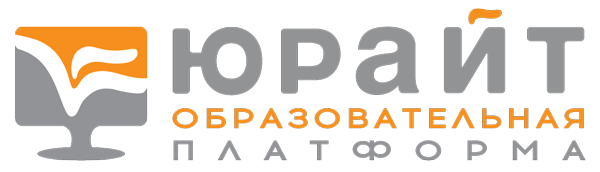 